Projeto Ações Formativas - CursistaPara acessar o projeto Ações Formativa, para realização de inscrições deve ser feito através do Educa+ Portal https://educa-mais-portal.campinas.sp.gov.br/Utilize o usuário e senha de acesso do Portal do Servidor ou o CPF e senha cadastrada previamente pelo opção “Não tenho acesso”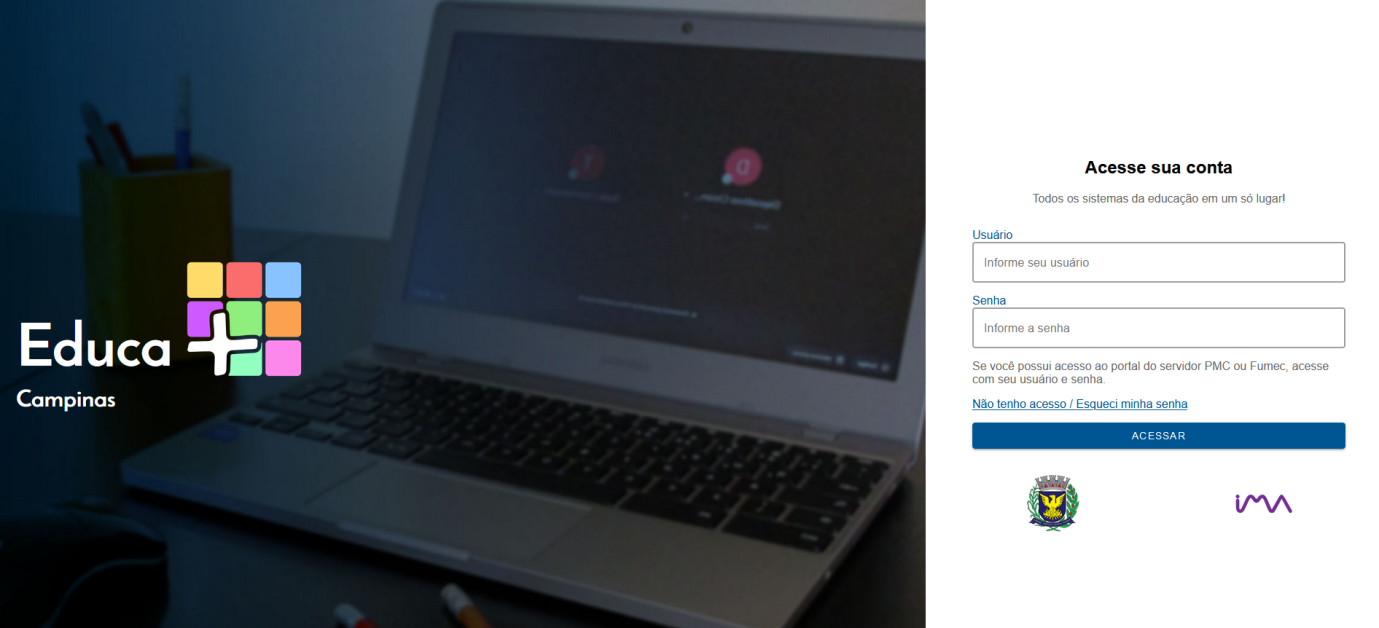 Selecione a opção Ações Formativas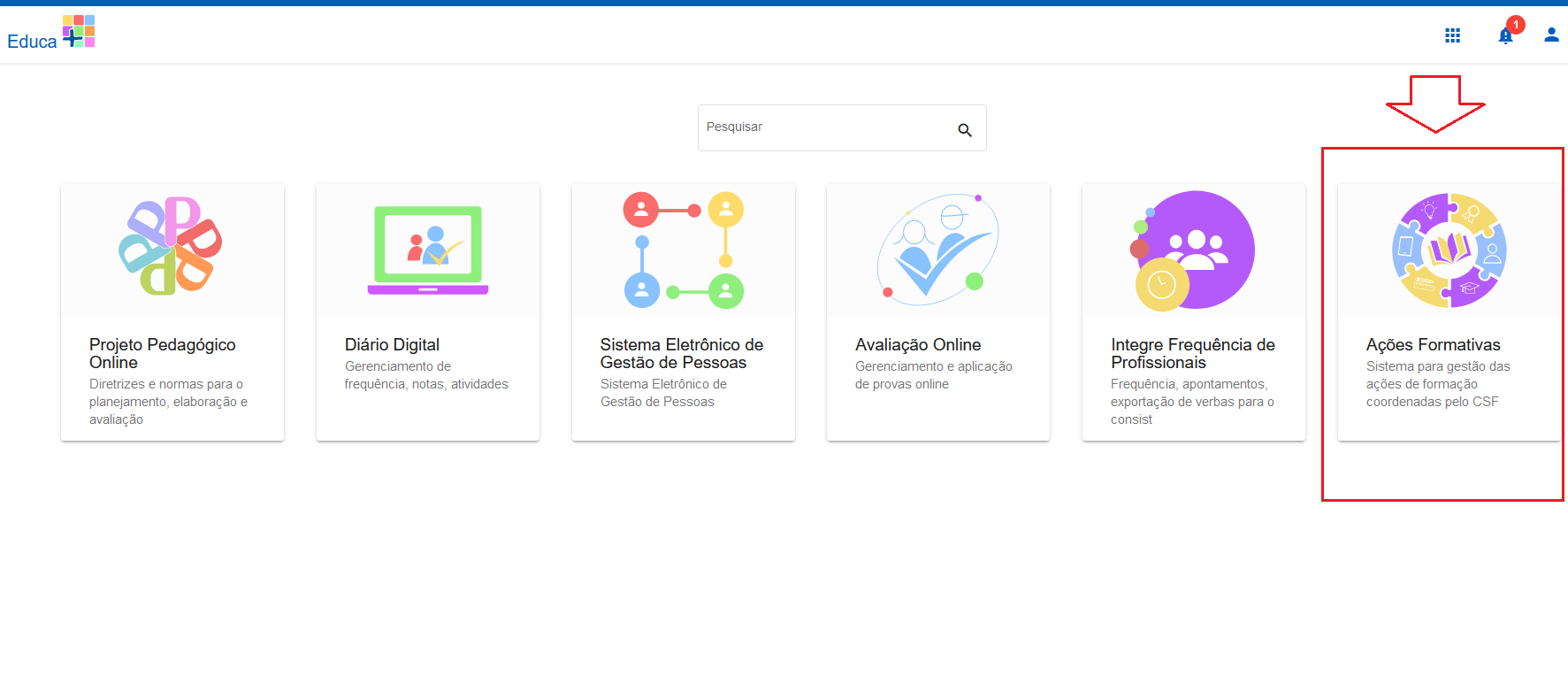 Selecione a Publicação que deseja verificar as ações formativas disponíveis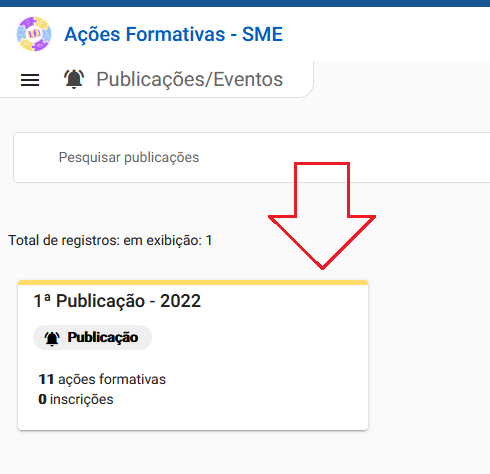 Confira as Ações Formativas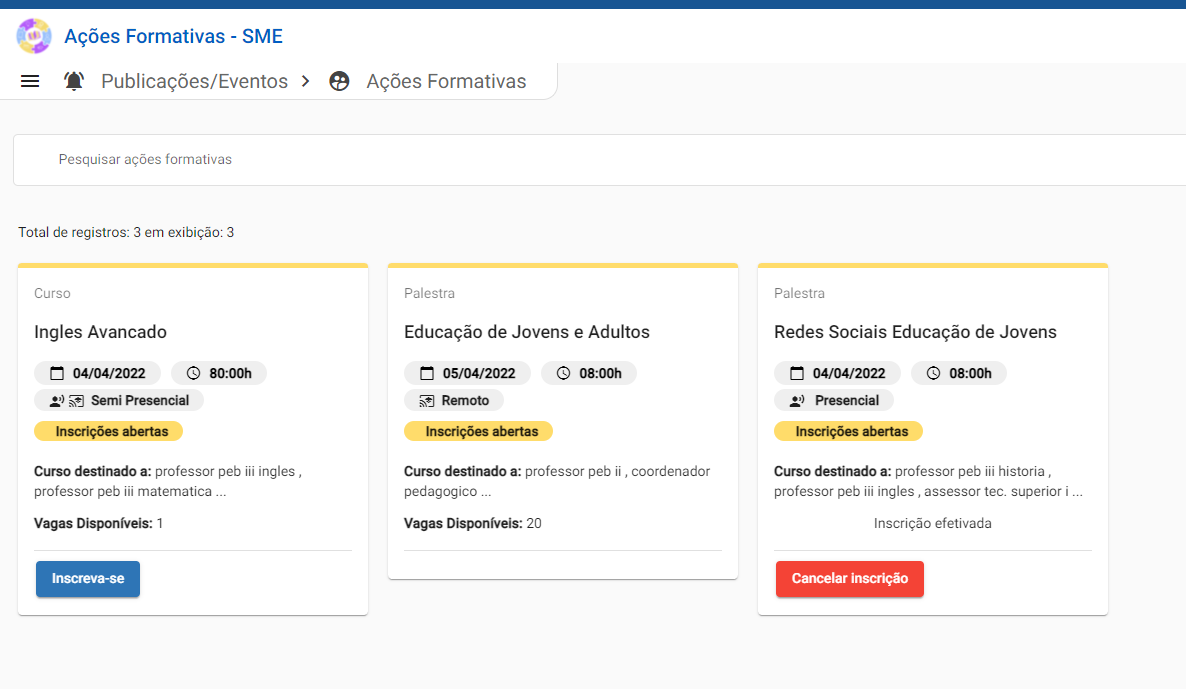 Todas as Ações Formativas estão disponíveis para consulta, basta clicar sobre o card desejado.As Ações Formativas destinadas para seu perfil profissional possuem a opção “Inscreva-se”, caso você deseje realizar sua inscrição selecione esta opção.Para cancelar uma inscrição efetuada, selecione “Cancelar Inscrição”.Você também poderá inscrever-se em lista de espera, quando as vagas disponíveis se esgotarem.Para realizar uma inscrição selecione a opção “Inscrever-se”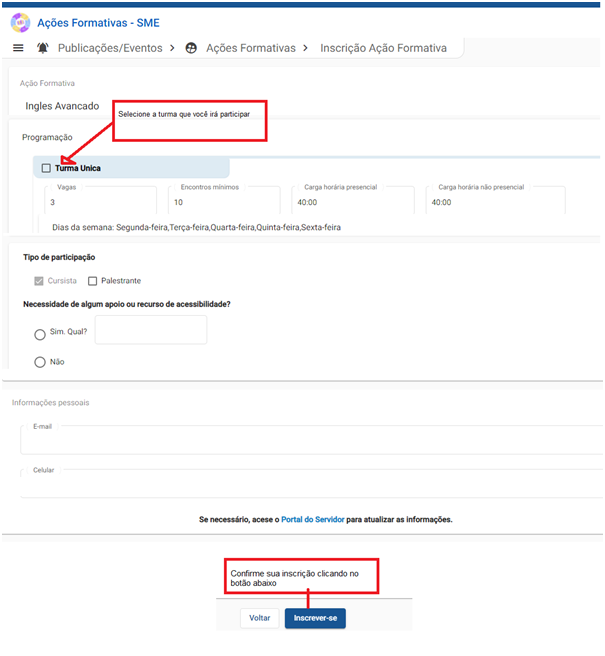 Confira seu endereço de email, antes de finalizar sua inscrição.Caso seja necessário, atualize seus dados no Portal do Servidor.Ao confirmar sua inscrição você receberá um email com as informações da Ação Formativa.Para cancelar sua inscrição, selecione a opção “Cancelar Inscrição”.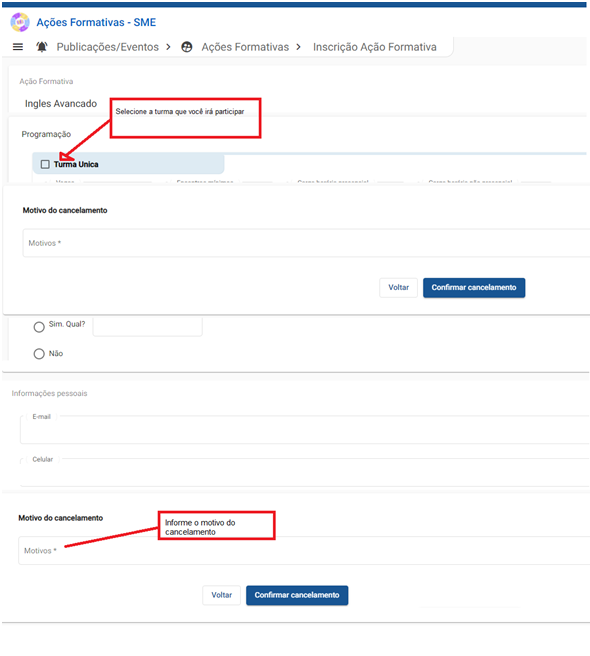 Para cancelar uma inscrição basta informar o motivo e clicar em “Confirmar Cancelamento”.Um email com a confirmação do cancelamento será enviado para sua caixa postal.